Publicado en  el 07/08/2014 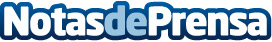 Malú, una artista en plenitud: "Sí" se mantiene entre los 4 discos más vendidos en España después de 10 meses en la lista de ventas!Recién lanzado su nuevo vídeo “Deshazte de mí”, otro tema extraído de ese éxito rotundo en que se ha convertido su álbum Sí, Malú se mantiene en las primeras posiciones de los discos más vendidos en España.Datos de contacto:Nota de prensa publicada en: https://www.notasdeprensa.es/malu-una-artista-en-plenitud-si-se-mantiene_1 Categorias: Música http://www.notasdeprensa.es